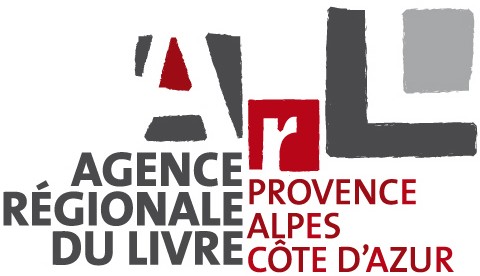 AUTORISATION D’UTILISATION D’IMAGES (pour personne majeure)Je soussigné(e) :……………………………………………(nom)………………………………...(prénom)Domicilié(e) : ………………………………………………………………………………………………Téléphone : …………………………………… Adresse mail : …………………………...Autorise L’ARL Provence-Alpes-Côte d’Azur à publier ma (ou mes) photographie(s), envoyée(s) dans le cadre du concours photos #tutesvuquandtaslu sur :Le site internet Les réseaux sociaux du Prix littéraire des lycéens et apprentis de la Région Sud Provence-Alpes-Côte d'Azur.La présente autorisation est accordée, à compter de sa signature, pour une année scolaire et les deux années suivantes, au titre de l’historique du Prix.Pour davantage d’informations relatives à la protection des données personnelles, vous pouvez consulter notre politique de confidentialité sur le site internet du Prix littéraire des lycéens et apprentis de la Région Sud (https://prixlitteraire-regionsud.fr/mentions-legales/). Fait à : …………………………….. le :………………………..Signature :